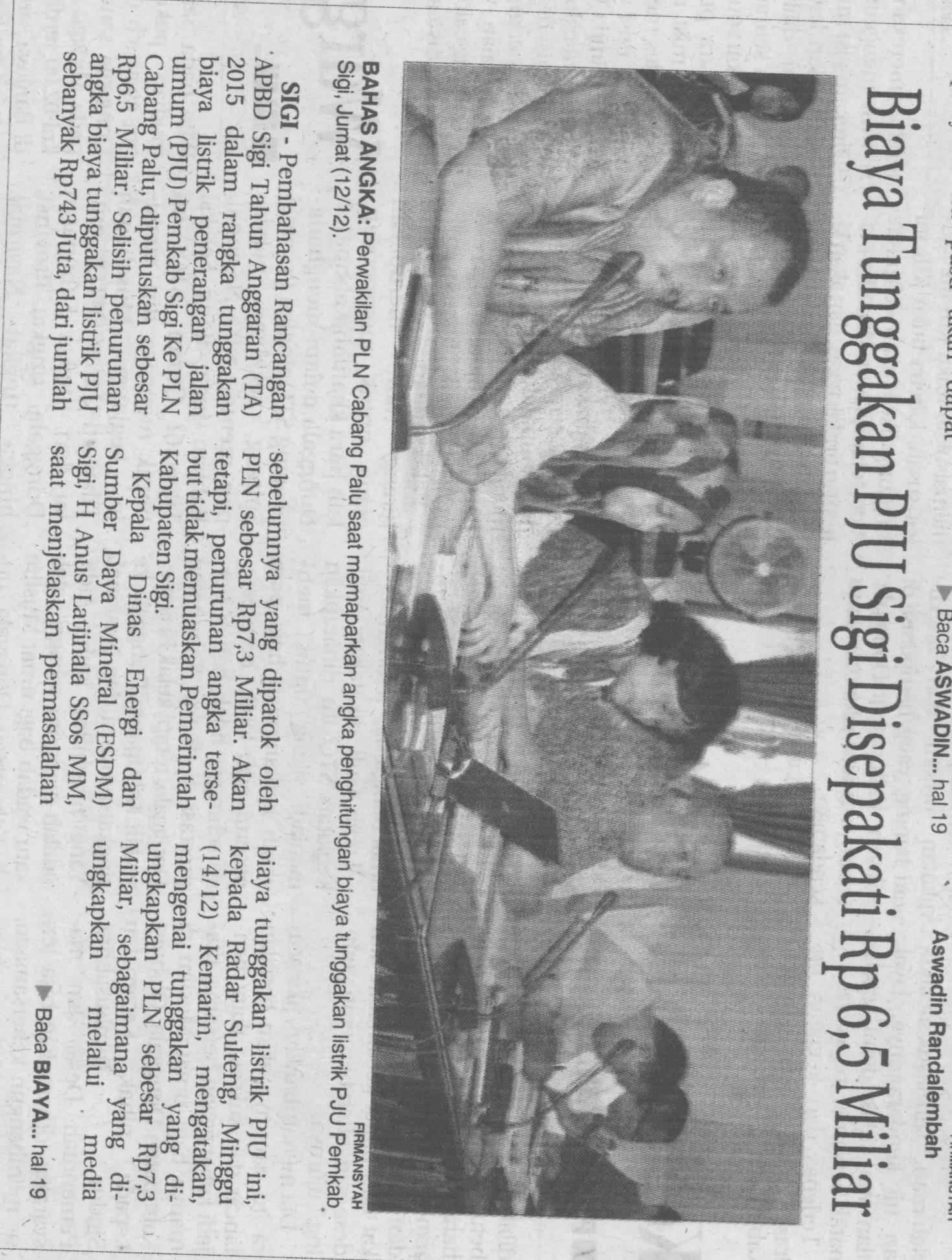 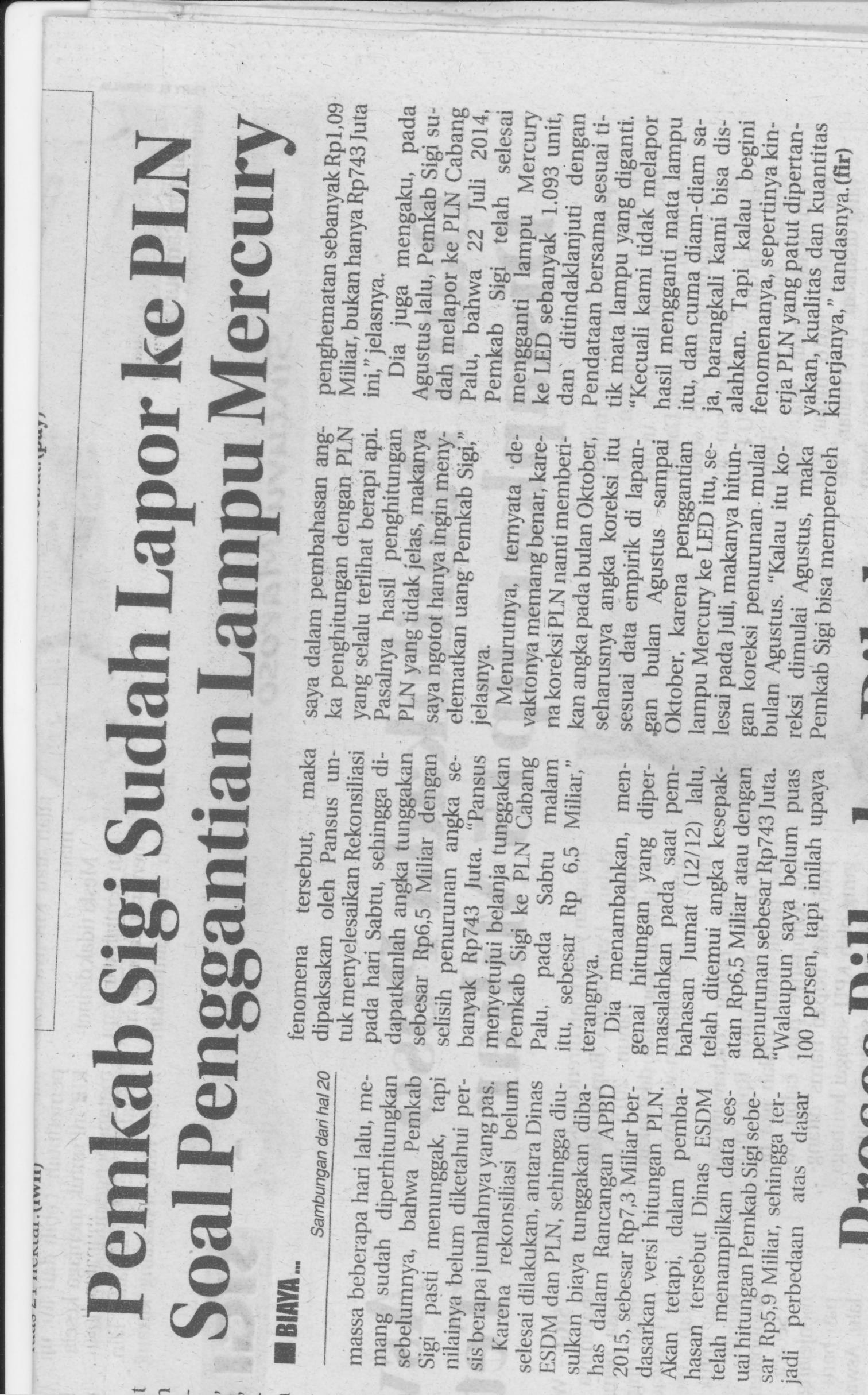 Harian    :Radar SultengKasubaudSulteng IHari, tanggal:Senin, 15 Desember 2014KasubaudSulteng IKeterangan:Biaya tunggakan PJU Sigi disepakati Rp6,5 MKasubaudSulteng IEntitas:SigiKasubaudSulteng I